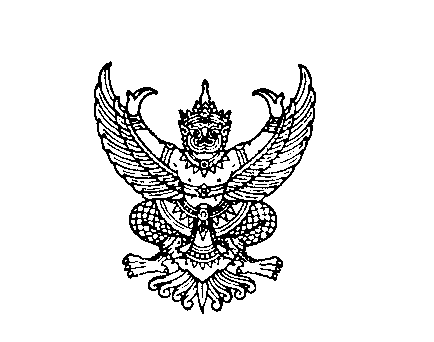 ที่ มท ๐๘20.3/ว 12						กรมส่งเสริมการปกครองท้องถิ่น							ถนนนครราชสีมา เขตดุสิต กทม. ๑๐๓๐๐						   5     มกราคม  2๕65เรื่อง	ขอความร่วมมือประสานองค์กรปกครองส่วนท้องถิ่นดำเนินงานตามกฎกระทรวงกำหนดหลักเกณฑ์ วิธีการ
และแบบการเก็บสถิติและข้อมูล การจัดทำบันทึกข้อมูลรายละเอียด และรายงานสรุปผลการทำงาน
ของระบบบำบัดน้ำเสีย พ.ศ. 2555เรียน  ผู้ว่าราชการจังหวัด ทุกจังหวัดสิ่งที่ส่งมาด้วย 	สำเนาหนังสือกรมควบคุมมลพิษ ที่ ทส 0305/14509			ลงวันที่ 22 ธันวาคม 2564 					        จำนวน 1 ฉบับด้วยกรมส่งเสริมการปกครองท้องถิ่นได้รับแจ้งจากกรมควบคุมมลพิษ กระทรวงทรัพยากรธรรมชาติและสิ่งแวดล้อมว่า ได้ออกกฎกระทรวงกำหนดหลักเกณฑ์ วิธีการ และแบบการเก็บสถิติและข้อมูล 
การจัดทำบันทึกรายละเอียด และรายงานสรุปผลการทำงานของระบบบำบัดน้ำเสีย พ.ศ. ๒๕๕๕ ซึ่งมีผลบังคับใช้ตั้งแต่วันที่ ๒ สิงหาคม ๒๕๕๕ ส่งผลให้เจ้าของหรือผู้ครอบครองแหล่งกำเนิดมลพิษที่มีระบบบำบัดน้ำเสีย
เป็นของตนเอง ต้องจัดเก็บสถิติและข้อมูลซึ่งแสดงผลการทำงานของระบบบำบัดน้ำเสียในแต่ละวัน 
และจัดทำบันทึกรายละเอียดดังกล่าว (ทส. ๑) เก็บไว้ ณ สถานที่ตั้งแหล่งกำเนิดมลพิษและจัดทำรายงานสรุปผลการทำงานของระบบบำบัดน้ำเสียในแต่ละเดือน (ทส. ๒) จัดส่งให้เจ้าพนักงานท้องถิ่น ภายในวันที่ ๑๕ ของเดือนถัดไป โดยในการบริหารงานของกระทรวงทรัพยากรธรรมชาติและสิ่งแวดล้อม ได้มอบหมายให้สำนักงานทรัพยากรธรรมชาติและสิ่งแวดล้อมจังหวัดในฐานะเจ้าพนักงานควบคุมมลพิษ เป็นผู้เก็บรวบรวมรายงานสรุปผลการทำงานของระบบบำบัดน้ำเสีย (ทส. ๒) จากเจ้าพนักงานท้องถิ่นในเขตพื้นที่รับผิดชอบ 
ในการดำเนินการปี ๒๕๖๔ กรมควบคุมมลพิษดำเนินการปรับปรุงการกำหนดประเภทของแหล่งกำเนิดมลพิษ
ที่จะต้องถูกควบคุมการปล่อยน้ำเสียลงสู่แหล่งน้ำสาธารณะหรือออกสู่สิ่งแวดล้อม ส่งผลให้ปัจจุบัน
มีแหล่งกำเนิดมลพิษที่เข้าข่ายต้องดำเนินการตามกฎกระทรวงกำหนดหลักเกณฑ์ วิธีการ และแบบการเก็บสถิติและข้อมูล การจัดทำบันทึกรายละเอียด และรายงานสรุปผลการทำงานของระบบบำบัดน้ำเสีย พ.ศ. ๒๕๕๕ ประกอบด้วยโรงงานอุตสาหกรรมนิคมอุตสาหกรรม และเขตประกอบการอุตสาหกรรม อาคารบางประเภทและบางขนาด ที่ดินจัดสรร การเลี้ยงสุกร ท่าเทียบเรือประมงบางประเภท สถานีบริการน้ำมันเชื้อเพลิง 
บ่อเพาะเลี้ยงสัตว์น้ำชายฝั่ง บ่อเพาะเลี้ยงสัตว์น้ำกร่อย บ่อเพาะเลี้ยงสัตว์น้ำจืด และระบบบำบัดน้ำเสียรวมชุมชน/ในการนี้...-2-ในการนี้ กรมส่งเสริมการปกครองท้องถิ่น ขอความร่วมมือจังหวัดแจ้งองค์กรปกครอง
ส่วนท้องถิ่นดำเนินการในส่วนที่เกี่ยวข้อง โดยกรมควบคุมมลพิษ จะได้จัดอบรมเพื่อเสริมสร้างศักยภาพ
ให้กับองค์กรปกครองส่วนท้องถิ่น และแจ้งรายละเอียดให้ทราบ รายละเอียดปรากฏตามสิ่งที่ส่งมาด้วยจึงเรียนมาเพื่อโปรดพิจารณาขอแสดงความนับถืออธิบดีกรมส่งเสริมการปกครองท้องถิ่นกองสิ่งแวดล้อมท้องถิ่นกลุ่มงานทรัพยากรธรรมชาติ  โทร. ๐-๒๒๔๑-๙๐๐๐ ต่อ 2113 ไปรษณีย์อิเล็กทรอนิกส์ saraban@dla.go.th.